«БАЙЕР»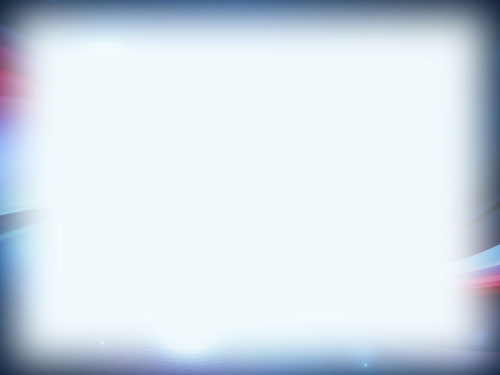 Специализированная клинико-диагностическая лаборатория   Українсько – Болгарське Товариство з обмеженою відповідальністю   «Ейнджи», Лицензия МОЗ Украина серия АЕ №459683 от 29.05.14г., ЄДРПОУ 32988028                                                                                                                 Дата введения в действие:                                                                                                                    «01»  ЯНВАРЯ   2019г.          ПРАЙС – ЛИСТ                                           ДОПОЛНИТЕЛЬНЫЕ УСЛУГИПункты   забора   биоматериала:(056) 716-84-96,  г. Днепр,  ул. Д.Кедрина, 55,  Дорожная клиническая больница (главный офис)(056) 717-18-00,  г. Днепр,  ул. Большая Диёвская, 111,  КП «ДЦПМСП №5»(056) 735-19-00,  г. Днепр,  ул. Владимира Антоновича, 65,  КП «ДКОСМП» - Скорая помощь(096) 755-10-24,  г. Днепр,  ул. Сергея Нигояна 53,  КП «ДГКБ №2»(096) 031-61-01,  г. Днепр,  ул. Гладкова,22 (нулевой этаж),  КП «ДЦПМСП» №2 «АЗПСМ» №5(066) 556-28-92,  г. Павлоград,  ул. Соборная,115,  5 этаж, кабинет  № 500,  КП «ЦПМСП» г.Павлоград   ГЕМАТОЛОГИЧЕСКИЕ ИССЛЕДОВАНИЯСрок исполненияЦЕНА (грн)Общий анализ крови  развернутый (Гемоглобин. Эритроциты. Цветной показатель Лейкоциты. Лейкоформула. СОЭ, Тромбоциты)1 рабочий день125-00Гемоглобин1 рабочий день35-00Эритроциты1 рабочий день45-00Цветной показатель1 рабочий день45-00Лейкоциты1 рабочий день35-00Лейкоформула1 рабочий день35-00СОЭ1 рабочий день35-00Тромбоциты1 рабочий день35-00Свертываемость крови по Сухареву1 рабочий день25-00Ретикулоциты1 рабочий день45-00Гематокрит 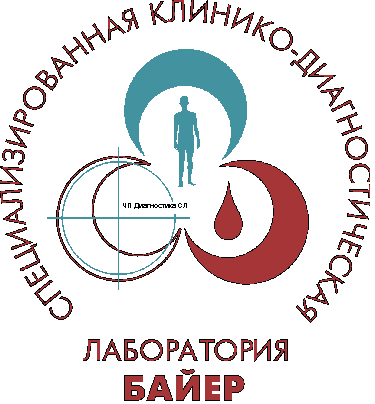 1 рабочий день40-00Длительность кровотечения1 рабочий день25-00Осмотическая резистентность эритроцитов1 рабочий день95-00ИССЛЕДОВАНИЯ МОЧИСрок исполненияЦЕНА (грн)Общий анализ мочи1 рабочий день65-00Суточный анализ мочи на ацетон и сахар1 рабочий день65-00Анализ мочи по Нечипоренко1 рабочий день65-00Анализ мочи по Зимницкому 1 рабочий день150-00Анализ мочи по Зимницкому с определением белка в каждой порции1 рабочий день300-00Анализ мочи по Сульковичу1 рабочий день65-00Микроальбуминурия 1 рабочий день70-00Мочевая кислота мочи1 рабочий день65-00Креатинин мочи1 рабочий день65-00Суточная протеинурия мочи1 рабочий день65-00ИССЛЕДОВАНИЯ КАЛАСрок исполненияЦЕНА (грн)Копрограмма (полное комплексное исследование)1 рабочий день100-00Исследование кала на яйца глистов1 рабочий день65-00Исследование кала на цисты лямблий1 рабочий день65-00Кал на хеликобактер пилори                                                                         2 рабочих дня190-00 Соскоб на энтеробиоз1 рабочий день65-00Кал на скрытую кровь1 рабочий день65-00Кал на гильминты (описторхоз, стронгилоидоз, простейшие, я/глист.)1 рабочий день125-00БИОХИМИЧЕСКИЕ  ИССЛЕДОВАНИЯСрок исполненияЦЕНА (грн)Ревмокомплекс  1 рабочий день160-00Общий белок1 рабочий день40-00С-реактивный белок1 рабочий день50-00Белковые фракции1 рабочий день65-00Белковый коэффициент1 рабочий день35-00Ревматоидный фактор1 рабочий день45-00АСЛ «О»1 рабочий день45-00Мочевая кислота крови1 рабочий день45-00Склерокомплекс 1 рабочий день190-00 ЛПНП (альфа –холестирин)1 рабочий день50-00Триглецириды1 рабочий день45-00Холестерин общий1 рабочий день45-00ЛПВП (бета-липопротеиды)1 рабочий день50-00Коэффициент  атерогенности1 рабочий день 50-00Почечный комплекс 1 рабочий день125-00Мочевина1 рабочий день45-00Азот мочевины1 рабочий день45-00Креатинин1 рабочий день45-00Проба Реберга-Тареева (определение скрытой патологии почек)1 рабочий день90-00Печеночный комплекс  1 рабочий день220-00Общ.билирубин + фракции1 рабочий день45-00АлАТ    (АЛТ, Аланинаминотрансфераза) 1 рабочий день45-00АсАТ      (АСТ, Аспартатаминотрансфераза)1 рабочий день45-00Тимоловая проба1 рабочий день45-00Щелочная фосфатаза1 рабочий день45-00ГГТ1 рабочий день45-00Тропонин колич.1 рабочий день190-00 NTproBNP  концентрации N-терминального фрагмента предшественника мозгового натрийуретического пептида  1 рабочий день315-00Трансферрин (Сидерофилин)                                                                    #1 рабочий день125-00Ферритин1 рабочий день150-0025-ОН Витамин D общий2 рабчих дня375-00Витамин В12 (цианкоболамин, кобаламин)                                           # 5 рабочих дня165-00Фолиевая кислота                                                                                        #5 рабочих дня155-00Молочная кислота1 рабочий день115-00ФУНКЦИЯ ПОДЖЕЛУДОЧНОЙ ЖЕЛЕЗЫАльфа-амилаза крови общая (диастаза крови)1 рабочий день50-00Альфа-амилаза мочи общая (диастаза мочи)1 рабочий день50-00СИСТЕМА ГЕМОСТАЗАКоагулограмма (гемостазиограмма)  1 рабочий день165-00Протромбиновый индекс1 рабочий день40-00АВР1 рабочий день40-00АЧТВ (Активированное частичное тромбопластиновое время)1 рабочий день40-00Фибриноген А1 рабочий день50-00МНО 1 рабочий день50-00Д-димер1 рабочий день190-00TORCH-инфекцииСрок исполненияЦЕНА (грн)ЦМВ М – Цитомегаловирусная инфекция (Антитела Ig M)3 рабочих дня125-00ЦМВ G  - Цитомегаловирусная инфекция (Антитела Ig G)3 рабочих дня125-00Токсоплазмоз  М – (Антитела Ig M)3 рабочих дня125-00Токсоплазмоз G (Антитела Ig G)3 рабочих дня125-00ВПГ М – Вирус простого герпеса (Антитела Ig M)3 рабочих дня125-00ВПГ G  - Вирус простого герпеса (Антитела IgG)3 рабочих дня125-00Краснуха М -  Вирус краснухи (Антитела IgМ)3 рабочих дней125-00Краснуха G    - Вирус краснухи (Антитела Ig G)3 рабочих дней125-00Уреаплазмоз М (Антитела Ig M)3 рабочих дня140-00Уреаплазмоз G (Антитела Ig G)3 рабочих дня140-00Микоплазмоз М (Антитела Ig M)3 рабочих дня140-00Микоплазмоз G (Антитела Ig G)3 рабочих дня140-00Трихомонада (vaginalis)  Ig G3рабочих дня140-00Трихомонада (vaginalis)  Ig  М3рабочих дня140-00Хламидия трахоматис (Антитела Ig А)3 рабочих дня125-00Хламидия трахоматис (Антитела Ig G)3 рабочих дня125-00ГОРМОНАЛЬНЫЕ ИССЛЕДОВАНИЯСрок исполненияЦЕНА (грн)ТТГ  - Тиреотропный гормон 2 рабочих дня125-00Т3     - Трийодтиронин  общий2 рабочих дня125-00Т4       –  Тироксин общий2 рабочих дня125-00АТ к ТПО  - Антитела к тиреопероксидазе 2 рабочих дня135-00Ат к ТГ  - Антитела к тиреоглобину 2 рабочих дней135-00ТГ тиреоглобулин                                                                                        #2 рабочих дня145-00Свободный Т3 -  трийодтиронин  свободный)2 рабочих дня125-00Свободный Т4  -  тироксин   свободный2 рабочих дня125-00PAPP-A Протеин, ассоциированный с беременностью                             #2 рабочий день210-00ЛГ   -  Лютеинизирующий гормон 2 рабочих дня125-00ФСГ  - Фолликулостимулирующий гормон 2 рабочих дня125-00Пролактин2 рабочих дня125-00Эстрадиол  - (Е2)	2 рабочих дня125-00Прогестерон (ПРr)2 рабочих дня125-00Тестостерон                                                          2 рабочих дня125-00β-ХГЧ -  Хорионический гонадотропин 2 рабочих дня125-00Кортизол2 рабочих дня160-00Тестостерон свободный                                                                               #7 рабочих дня195-00АФП  -  Альфафетопротеин 2 рабочих дня135-00Эстриол свободный  2 рабочих дня135-00Дегидроэпиандростерон-сульфат (ДГЭА-С) – андрогены надпочечников2 рабочих дня135-00ИММУНОГЕМАТОЛОГИЯСрок исполненияЦЕНА (грн)Группа крови (АВО) + Резус-фактор1 рабочий день75-00Rh антитела1 рабочий день75-00ПАНЕЛЬ САХАРНОГО ДИАБЕТАСрок исполненияЦЕНА (грн)Глюкоза крови1 рабочий день45-00Гликированный гемоглобин HBA1C1-2 рабочих дня190-00Тест толерантности к глюкозе1 рабочий день135-00С-пептид                                                                                                                                   #5 рабочих дней155-00Гликимический профиль №51 рабочий день220-00Гликимический профиль №71 рабочий день310-00Оценка инсулинорезистентности: глюкоза, инсулин, расчет НОМА –IR                                                          #2 рабочих дня210-00Инсулин                                                                                                          #5 рабочих дня155-00МАРКЕРЫ АУТОИММУННЫХ ЗАБОЛЕВАНИЙАнтитела к циклическому цитруллиновому пектиду (АЦЦП; анти ССР)2 рабочих дня265-00ОНКОМАРКЕРЫСрок исполненияЦЕНА (грн)ПСА св.2 рабочих дня160-00ПСА общий2 рабочих дня135-00Соотношение  ПСА общий\ ПСА св.2 рабочих дня40-00СА 242 маркер ЖКТ 3 рабочих дня520-00СА -125 маркер яичников1 рабочий день165-00СА – 15-3 маркер молочной железы                                                            #5 рабочий день170-00НЕ -42 рабочий день345-00СА-125 +HE-4 (индекс ROMA1,ROMA2)2 рабочий день510-00РЭА  (Раково-эмбриональный антиген)                                                      #5 рабочий день170-00ЭЛЕКТРОЛИТЫ / МИНЕРАЛЬНЫЙ ОБМЕНСрок исполненияЦЕНА (грн)Хлориды  Cl1 рабочий день45-00Натрий  Na+1 рабочий день45-00Калий K+1 рабочий день45-00Кальций общий Ca1 рабочий день45-00Магний Mg1 рабочий день45-00Фосфор неорганический P1 рабочий день45-00Железо сывороточное Fe2 рабочий день45-00Общая железосвязывающая способность (ОЖСС)2 рабочих дня45-00ВОЗБУДИТЕЛИ ЗАБОЛЕВАНИЙ ЖЕЛУДОЧНО-КИШЕЧНОГО ТРАКТА (гельминты, простейшие, бактерии, вирусы)Срок исполненияЦЕНА (грн)Антитела класса IgG к атигенам эхинококка                                              # (Анти-Эхинококк – IgG)5 рабочих дня185-00Антитела класса IgG к атигенам описторхиса                                            #(Анти-Описторхис – IgG)5 рабочих дня185-00Антитела класса IgG к атигенам аскарид                                                    # (Анти-Ascaris Lumbricoides – IgG)5рабочих дня245-00Антитела класса IgG к атигенам токсокар (Анти-Toxocara – IgG)                                                                                   #5 рабочих дня185-00Антитела класса IgG к атигенам трихинелл (Анти-Trichinella – IgG)                                                                               #5 рабочих дня185-00Антитела к антигенам лямблий сумарные IgA,IgM,IgG (Анти-Giardia liamblia IgA,IgM,IgG суммарные)                                       #5 рабочих дня200-00Anti-H.pylori IgG (кол.)                                                                                 #2 рабочих дня155-00Anti-H.pylori IgA (кач)                                                                                  #5 рабочих дней155-00ИССЛЕДОВАНИЕ КОЖИИССЛЕДОВАНИЕ КОЖИИССЛЕДОВАНИЕ КОЖИТоксокароз (соскоб)5 рабочих дней95-00Соскоб на грибы (микоза)1 рабочий день65-00Исследование на ДЕМОДЕКС 1 рабочий день65-00Вирусные гепатитыСрок исполненияЦЕНА (грн)Гепатит АAnti-HAV-IgM (Антитела класса IgM к вирусу гепатита А)3 рабочих дней195-00Гепатит ВHBsAg (HBs-антиген, поверхностный антиген вируса гепатита B, «австралийский» антиген)1- рабочий день115-00*Исследования могут быть продлены до 5 рабочих дней в случае необходимости проведения дополнительный (подтверждающих ) исследований*Исследования могут быть продлены до 5 рабочих дней в случае необходимости проведения дополнительный (подтверждающих ) исследований*Исследования могут быть продлены до 5 рабочих дней в случае необходимости проведения дополнительный (подтверждающих ) исследованийHBеAg (HBе-антиген вируса гепатита В)                                                                #6 рабочих дней240-00Anti-HBс-total (Антитела классов IgM и IgG к HB-core антигену вируса гепатита B)                                                                                                                   #7 рабочих дней180-00Anti-HBс IgМ (Антитела класса IgМ к HB-core-антигену вируса гепатита B)    #6 рабочих дней295-00Anti-HBе (Антитела к HBе-антигену вируса гепатита B)                                      #6 рабочих дней 240-00Anti-HBs (Антитела к HBs-антигену вируса гепатита B)                                      #7 рабочих дней230-00Вирус гепатита В, определение ДНК (качественное)                                            #4 рабочих дня295-00Вирус гепатита В, определение ДНК (количественное)                                        #7 рабочих дней625-00Гепатит СAnti-HCV-total (Антитела к антигенам вируса гепатита C)2 рабочих дня115-00Вирус гепатита С, определение РНК  (качественное)                                             #4 рабочих дня345-00Вирус гепатита С, определение РНК  (количественное)                                        #7 рабочих дней650-00Вирус гепатита С (генотипирование), определение РНК                                       #7 рабочих дней485-00ИммуноГенетика IL28В (прогнозирование ответа на противовирусную терапию при лечении вирусного гепатита С)                                                          #12 рабочих дней730-00Первичное обследование на наличие ГЕПАТИТА (А,В,С)      #Anti-HAV-IgM (геп. А) (72)HBsAg (гепатит B) (73)Anti-HBс IgМ (геп. B) (76) Anti-HCV-total (геп. C ) (79)                                                                                      7 рабочих дней785-00Гепатиты D, GВирус гепатита D, определение РНК                                                                        #7 рабочих дней350-00Вирус гепатита G, определение РНК                                                                        #7 рабочих дней380-00ДОПОЛНИТЕЛЬНЫЕ ИССЛЕДОВАНИЯСрок исполненияЦЕНА (грн)Иссл.крови на антитела к ВИЧ методом ИФА1 рабочий день125-00Иссл. крови на СИФИЛИС имунфермен. методом с треп.антиген  2 рабочих дня95-00Антитела класса IgM к капсидному антигену вируса                                #Эпштейна-Барр (anti-EBV IgM к VCA)5 рабочих дней155-00Антитела класса IgG к нуклеарному антигену вируса                               #Эпштейна-Барр (anti-EBV IgG к NA)5 рабочих дней155-00Антитела класса IgG к раннему антигену вируса                                       #Эпштейна-Барр (anti-EBV IgG к EA)5 рабочих дней155-00Диагностика Туберкулёза по крови NEW!!!1 рабочий день220-00КЛИНИЧЕСКИЕ  ИССЛЕДОВАНИЯСпермограмма1 рабочий день190-00Исследование секрета простаты1 рабочий день65-00Общий анализ макроты + БК2 рабочих дня65-00Исследование макроты на АК2 рабочих дня40-00Экссудаты и транссудаты  (общий анализ, цитология, БК, Альфа-амилаза, Реакция Ривольта)2 рабочих дня275-00Диастаза экссудатов и транссудатов  1 рабочий день65-00Реакция Ривольта экссудатов и транссудатов1 рабочий день40-00Исследование мочи на БК2 рабочих дня40-00Исследование мочи на АК2 рабочих дня40-00Исследование биоматериала на наличие клеток патогенных грибов1 рабочий день125-00Мазок  на флору1 рабочий день65-00Мазок  на цитологию2 рабочих дня65-00Назоцитограмма1 рабочий день65-00Забор крови из   ПАЛЬЦА25-00Забор крови из ВЕНЫ65-00Уколы, инъекции внутримышечно65-00Уколы, инъекции внутривенно100-00Капельницы. В/в инфузии125-00Вызов лаборанта на дом  по предварительной договоренности с администратором (правый берег)190-00Консультация врача (кардиолог, хирург, акушер-гинеколог, невропатолог, отоларинголог, эндокринолог, гастроэнтеролог, офтальмолог, уролог, ортопед-травматолог, ревматолог, гематолог, стоматолог, терапевт)250-00Консультація врача  зав. отделения, высшая категория (кардиолог, хирург, акушер-гинеколог, невропатолог, отоларинголог, эндокринолог, гастроэнтеролог, офтальмолог, уролог, ортопед-травматолог, ревматолог, гематолог, стоматолог, терапевт) 350-00Вызов лаборанта на дом  по предварительной договоренности с администратором (левый берег)250-00Услуги ГАЛОКАМЕРЫ (соляная шахта) транспортники20-00Услуги ГАЛОКАМЕРЫ (соляная шахта) не транспортники35-00Услуги ГАЛОКАМЕРЫ (соляная шахта) дети от 3-х  до 5-ти лет транспортники (при наличии св. рожд.)10-00Услуги ГАЛОКАМЕРЫ (соляная шахта) дети от 3-х  до 5-ти лет не транспортники (при наличии св. рожд.)15-00Гистологические исследования  1 категория315-00Гистологические исследования 2 категория565-00Утилизация биоматериала40-00